Secondary Math III						Name:_________________________________________________HW 10-1							Period:_____________Book 17.1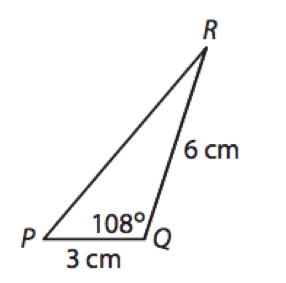 Find the area of each triangle to the nearest tenth. 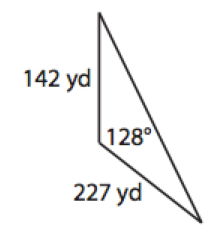 						2.					3. 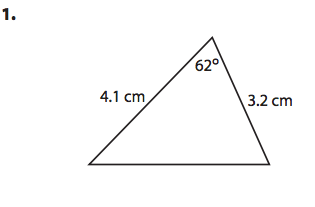 4.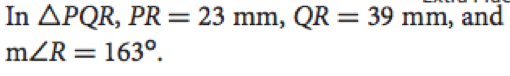 Find the exact value. Find ALL possible solutions. 5.  			6.		7. 	8. 		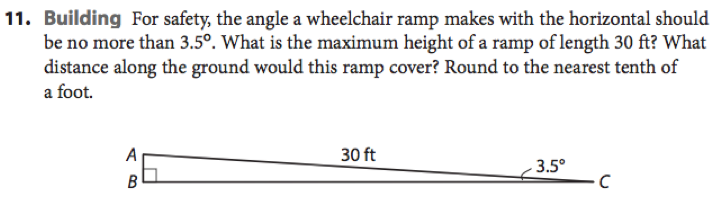 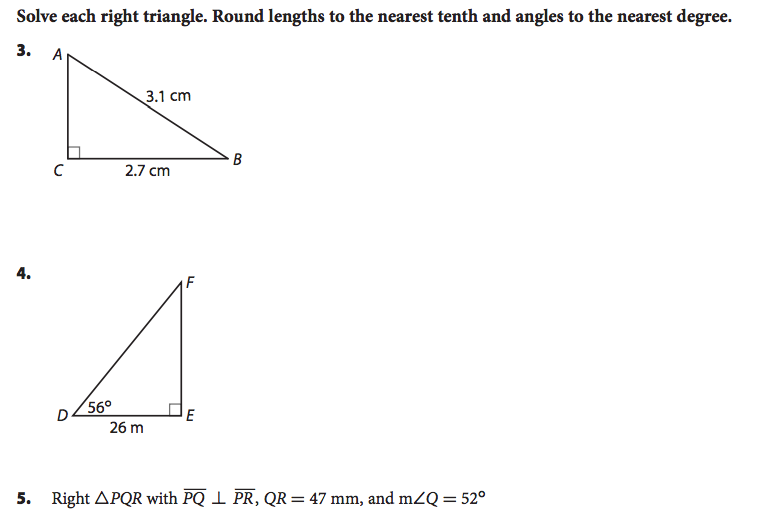 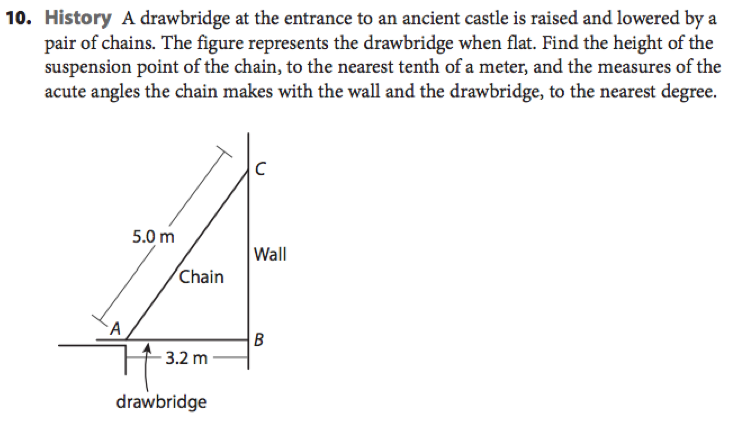 Selected Answers:2. A = 8.6 cm24. A = 131.1 mm26. 8. 4. F = 34°d = 38.6 me = 46.5 m10. a = 3.8 mA = 50°C = 40°